Задача комівояжера та алгоритми її розв’зання. Жадібні алгоритмиДля всіх розглянутих нами раніше задач на графах існують алгоритми розв’язання з поліноміальною складністю. Але для великої кількості оптимізаційних задач на графах до теперішнього часу не знайдено алгоритмів з поліноміальною складністю (ефективних алгоритмів). Є навіть вагомі доводи вважати, що таких алгоритмів не існує. Такі задачі прийнято називати складнорозв’язуваними. Задача комівояжера – одна з таких задач.Задача комівояжера є однією з цікавих задач  комбінаторики. Вона була поставлена у 1934 році і історія її розв’язання подібна до історії розв’язання Великої теореми Ферма пов’язана з іменами найкращих математиків. В області оптимизаційних дискретних задач задача комівояжера є своєрідним полігоном, на якому тестуються всі нові методи.Формулювання. Є р міст, відстані між якими відомі. Комівояжер повинен вийти з деякого міста, відвідати всі інші міста по одному разу і повернутися назад. Треба знайти такий маршрут, при якому пройдена відстань буде мінімальною.Відомо, що у 1859 р. У. Гамільтон придумав гру «Навколосвітня подорож», в якій треба було знайти маршрут подорожі, який проходить через всі міста (вершини графа) рівно по одному разу і початок маршруту співпадає з кінцем.Такі маршрути в графі називаються гамільтоновими циклами. Ця гра очевидно лежить в основі задачі комівояжера, яка як тепер можна сказати зводиться до знаходження найкоротшого гамільтонового циклу в повному графі.Один із можливих підходів до складнорозв’язуваних задач полягає в побудові алгоритмів поліноміальної складності для отримання «гарного», але можливо не оптимального розв’язку. Одразу виникає проблема оцінки похибки, тобто наскільки знайдений розв’язок відрізняється від оптимального. Вона часто є більш складною, ніж побудова алгоритму.Один з найпростіших алгоритмів побудови маршруту комівояжера називається Найближчій сусід (Nearest vertex):Вибираємо будь-яку вершину в якості початкової і проголошуємо її останньою включеною в маршрут.Нехай v – остання включена в маршрут вершина. Серед всіх поки не включених в маршрут вершин вибираємо найближчу до v вершину w, включаємо її в маршрут і оголошуємо останньою включеною в маршрут вершиною. Якщо всі вершини включено в маршрут, то повертаємось в початкову вершину.Складність цього алгоритму О(п2). Цей алгоритм не завжди знаходить оптимальний розв’язок. Наступна теорема дає оцінку похибки.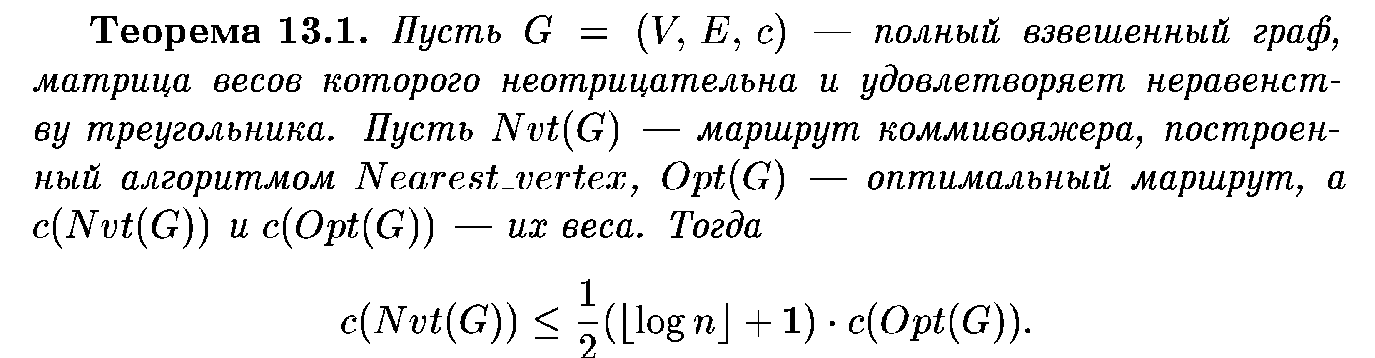 Ще один алгоритм називається «Найближча вставка» (Nearest insert):Крок 1. Вибираємо будь-яку вершину v і вважаємо її поточним маршрутом Т.Крок 2. Якщо всі вершини графа входять в Т, то СТОП (Т – маршрут комівояжера).Крок 3. Інакше, серед всіх вершин, які не належать поточному маршруту Т, знаходимо таку вершину v, для якої величина d(v,T) мінімальна. Нехай w – вершина з Т, для якої d(v,T)= d(w,T), і u – вершина, наступна за w в маршруті Т.Крок 4. Додаємо вершину v в маршрут Т, вставляючи її між w і u. Переходимо до кроку 2.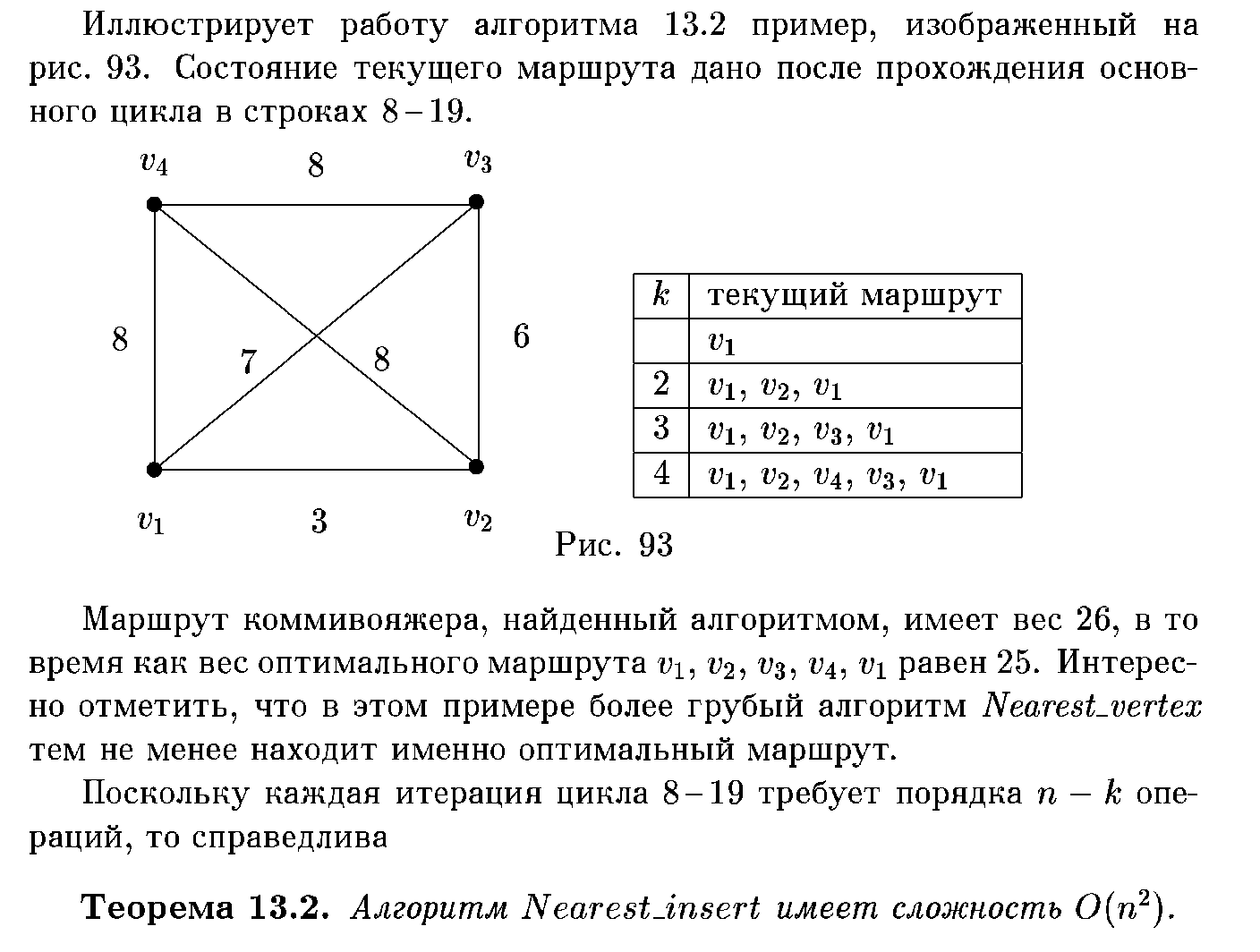 Поняття про жадібну стратегію в алгоритмах на графахАлгоритми розглянутого типу називаються жадібними алгоритмами.Жадібний алгоритм шукає розв’язок задачі шляхом здійснення вибору, який є найкращим для кожного кроку алгоритма. Ця стратегія є евристичною, вона не завжди приводить до оптимального розв’язку, але часто знайдений розв’язок є «близьким» до оптимального.Стратегія жадібного вибору – глобальний оптимальний розв’язок можна отримати, здійснюючи локальний оптимальний (жадібний) вибір.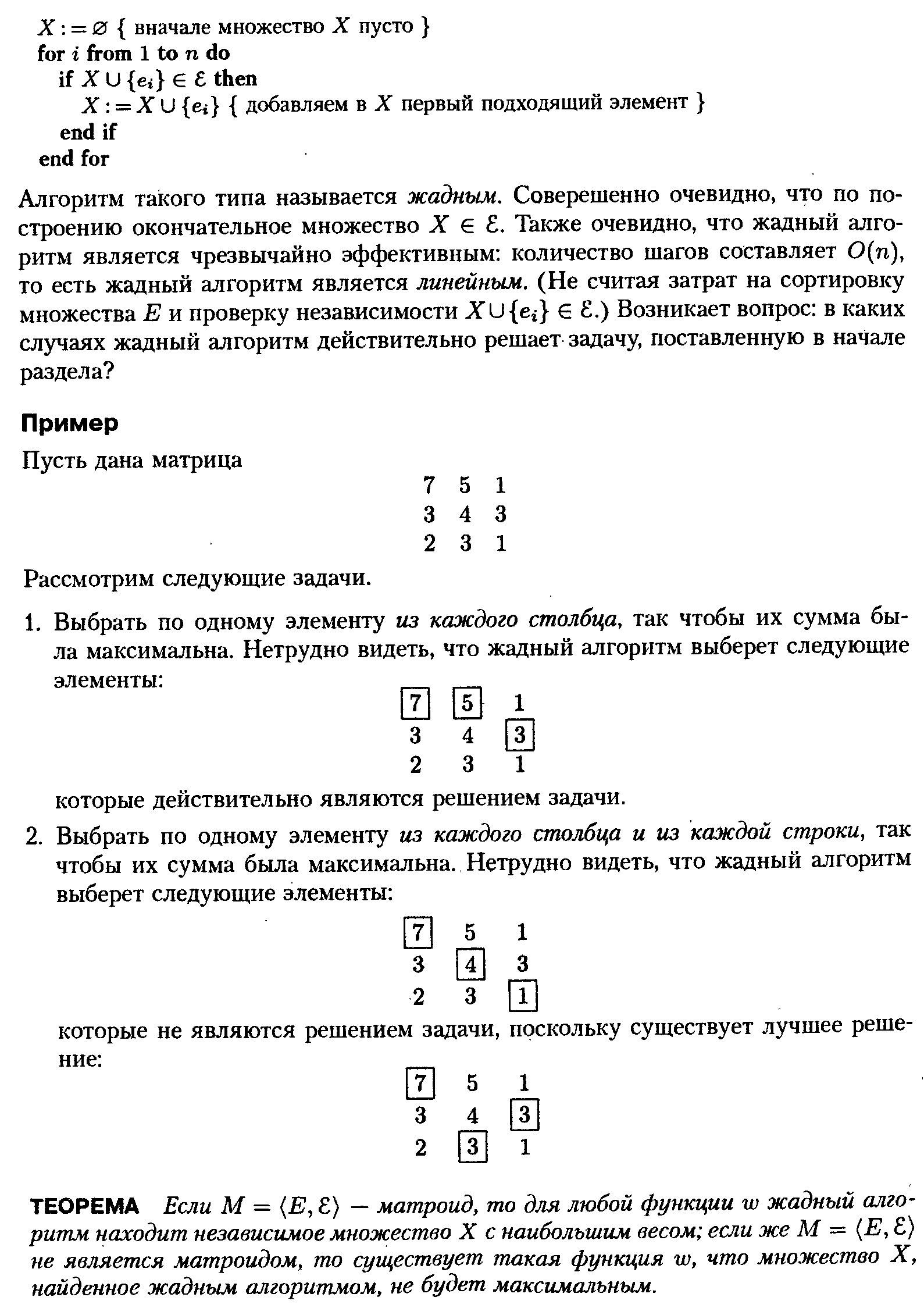 Теоретичні основи жадібних алгоритмівЖадібні алгоритми – це загальна назва підходу до розв’язання задач оптимізації. Жадібні (градієнтні) алгоритми діють за принципом "максимальний виграш на кожному кроці". Така стратегія не завжди веде док кінцевого успіху - іноді вигідніше на певному кроці зробити не найкращий вибір,щоб у підсумку отримати оптимальний розв’язок. Але, тим не менше, існує велика кількість задач, для яких застосування жадібних алгоритмів виявляється виправданим.Питання: коли жадібний алгоритм дає оптимальний розв’язок?Відповідь пов’язана з поняттям матроїду – це сучасна комбінаторна структура, теорія якої швидко та інтенсивно розвивається.Поняття матроїда було введено Уітні в середині 20 ст.Означення Нехай Х – довільна скінченна множина (носій), І – сукупність її підмножин (), яка задовольняє умовам (аксіомам):, (аксіома спадковості), (аксіома заміни).Тоді Х разом з І називається матроїдом, елементи з І називаються незалежними множинами, решта підмножин з Х – залежними. Якщо виконуються тільки аксіоми 1) та 2), то отримаємо передматроїд.Приклади матроїдів.Векторний матроїдНосій матроїда - - векторний простір над полем , .   (1,2,0),(2,3,0), (4,5,1)    (4,5,1), (2,3,0)Розглянемо І – сукупність всіх можливих лінійно незалежних систем векторів й вектора , який буде виконувати роль порожньої множини й забезпечить виконання аксіоми 1). Аксіома 2) теж виконується, так як «будь-яка підсистема лінійно незалежної системи векторів теж лінійно незалежна система векторів». Аксіома заміни теж виконується. Дійсно, нехай системи А та В векторів лінійно незалежні і в системі А векторів більше хоча б на 1 (звідси випливає, що В не є максимальною лінійно незалежною). Відомо, що будь-яку не максимальну лінійно незалежну систему можна доповнити ще хоча б одним вектором так, щоб властивість лінійної незалежності збереглась. Якщо би жоден з векторів системи А не підійшов, то це означало б, що система А лінійно залежна, що суперечить умові.Таким чином, векторний простір  разом із сукупністю І всіх лінійно незалежних систем векторів в ньому є матроїдом. Крім назви векторний матроїд, для нього використовують терміни лінійний матроїд, матричний матроїд.Зауваження. Можна розглядати векторний простір над будь-яким полем, в тому числі й над скінченим полем, наприклад, над полем .Графовій матроїд.Носій – множина Е всіх ребер довільного неорієнтованого графа. І – сукупність всіх можливих ациклічних підмножин множини E (наприклад, дерев, лісів). Аксіоми 1) і 2) виконуються. Для перевірки 3) аксіоми розглянемо ациклічні множини А та В, причому потужність першого більша за потужність другого. Розглянемо 2 графа  та  - перший містить тільки ребра з А, другий – тільки ребра з В. нехай спочатку граф  порожній п-вершинний, тобто має п компонент зв’язності. Будемо поступово додавати ребра з А. Після кожного кроку число компонент зв’язності зменшується на 1, а після останнього кроку їх число дорівнює К()=п-. Аналогічно, К()=п-. Так як , то К. Значить, існує компонента зв’язності в , яка містить вершини не менше ніж 2 компонент зв’язності з . В ній є ребро е, яке ми й додамо до В, при цьому властивість ациклічності не порушується.Теорема Графовий матроід ізоморфний векторному матроїду над полем .Їдея доведення. Беремо матрицю інцидентності графа, розглядаємо її стовпці як вектори векторного простору над полем  з операцією додавання по модулю 2 й звичайним множенням на числа з поля. Тоді для ребер графа, які утворюють цикл, сума відповідних векторів (по модулю 2) дорівнює 0, тобто вони утворюють лінійно залежну систему. Якщо ж вектори відповідають ациклічним підмножинам ребер в графі, то їх сума по модулю 2 не дорівнює 0, а значить вони лінійно незалежні.3) Матроїд паросполучень4) Різнокольоровий матроїдОзначення Нехай А – довільна множина з Е. Будь-яку максимальну незалежну підмножину В, яка міститься в А, будемо називати базою множини А. Бази множини Е будемо називати базами матроїда М.Приклади.Якщо А- підмножина векторного матроїда, то базою А є базис лінійної оболонки, натягнутої на А.Якщо А – підмножина графового матроїда, то базою А є остовний ліс для цієї множини.Означення. Зваженим матроїдом називається матроїд  разом з деякою ваговою функцією . Якщо А – множина з Х, то число  називається вагою множини А.Тоді виникають оптимізаційні задачі на матроїдах, наприклад, знайти базу мінімальної ваги. Вона розв’язується за допомогою жадібних алгоритмів (алгоритмів Радо-Едмондса):Сортуємо Х по зростанню ваги.В=Вибираємо Якщо , то приєднуємо х до В.Приклади. Алгоритм Краскала пошуку мінімального остовного дерева в графі, алгоритм пошуку досконалого паросполучення у дводольному графі. 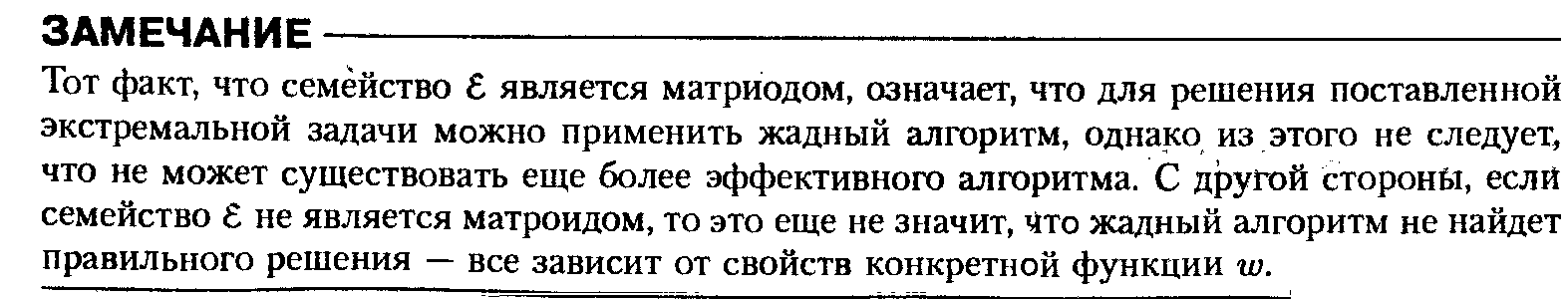 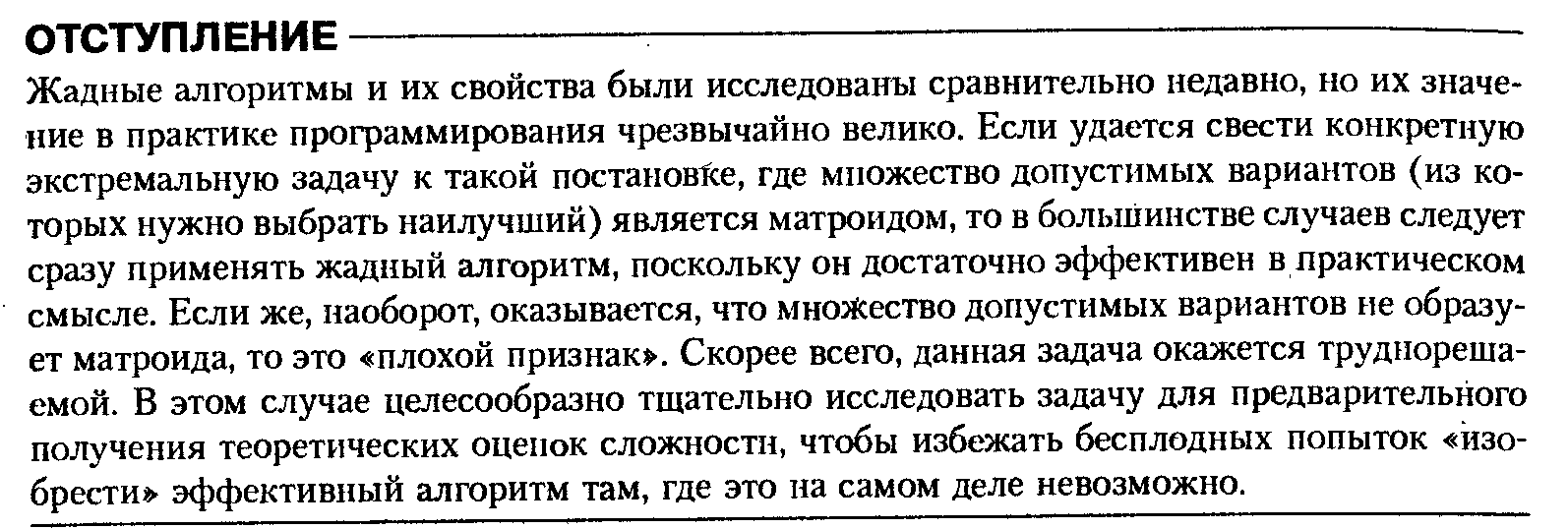 